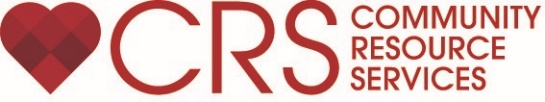 Company Name: _____________________________________________________________________________(As it should appear on all marketing pieces)Contact name:  _______________________________________________________________________________Address:  ____________________________________________________________________________________Phone:  ____________________________________   Email:  __________________________________________Sponsorship Packages:Diamond Sponsor Package: $5,000  Names of those who will attend the Ball on the company’s behalf (ten people):																								_______	Emerald Sponsor Package: $2,500 Names of those who will attend the Ball on the company’s behalf (eight people):																								_______Ruby Sponsor Package: $1,600 Names of those who will attend the Ball on the company’s behalf: (four people):Sapphire Sponsor Package: $800 Names of those who will attend the Ball on the company’s behalf: (two people):Pearl Sponsor Package: $300Corporate Table Sponsor:  $1,100	Names of those who will attend the Ball on the company's behalf:  (up to ten people):																									_______Please contact Pam at 440-933-5639 or pohradzansky@aalcrs.org with questions or for more information.Sponsor AgreementAnniversary Gala Program Advertisements:Full-page advertisement (7.5” h x 4.5” w) included with Diamond and Emerald Sponsorship.Half-page advertisement (3.5” h x 4.5” w) included with Ruby Sponsorship.Quarter-page advertisement* (1.75” h x 4.5” w) included with Sapphire and Pearl Sponsorships.  *Artwork from business cards may be resized to fit this ad size.Camera-ready ad will be provided electronically (pdf, jpeg or tiff) to: pohradzansky@aalcrs.orgBusiness card enclosed (if applicable).Please use the same advertisement from last year.All ads must be received by January 4, 2019.Enclosed is my check for $ _____________ made payable to Community Resource Services.Authorized signature: 							Date:		_____